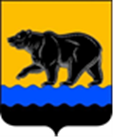 СЧЁТНАЯ ПАЛАТА ГОРОДА НЕФТЕЮГАНСКА16 мкрн., д. 23, помещение № 97, г. Нефтеюганск, Ханты-Мансийский автономный округ - Югра(Тюменская область), 628310, телефон: 20-30-54, факс: 20-30-63 е-mail: sp-ugansk@mail.ru_____________________________________________________________________________________ЗАКЛЮЧЕНИЕна проект изменений в муниципальную программу города Нефтеюганска «Управление муниципальным имуществом города Нефтеюганска»Счётная палата города Нефтеюганска на основании статьи 157 Бюджетного кодекса Российской Федерации, Положения о Счётной палате города Нефтеюганска, утверждённого решением Думы города Нефтеюганска от 22.12.2021 № 56-VII, рассмотрев проект постановления администрации города Нефтеюганска «О внесении изменений в постановление администрации города Нефтеюганска от 15.11.2018 № 606-п «Об утверждении муниципальной программы «Управление муниципальным имуществом города Нефтеюганска» (далее по тексту – проект изменений), сообщает следующее.1. При проведении экспертно-аналитического мероприятия учитывалось наличие экспертизы:1.1. Департамента финансов администрации города Нефтеюганска на предмет соответствия проекта изменений бюджетному законодательству Российской Федерации и возможности финансового обеспечения его реализации из бюджета города Нефтеюганска.1.2. Департамента экономического развития администрации города Нефтеюганска на предмет соответствия:- Порядку принятия решения о разработке муниципальных программ города Нефтеюганска, их формирования, утверждения и реализации, утверждённому постановлением администрации города Нефтеюганска от 18.04.2019 № 77-нп «О модельной муниципальной программе города Нефтеюганска, порядке принятия решения о разработке муниципальных программ города Нефтеюганска, их формирования, утверждения и реализации» (далее по тексту – Порядок от 18.04.2019 № 77-нп);- Стратегии социально-экономического развития муниципального образования город Нефтеюганск, утверждённой решением Думы от 31.10.2018 № 483-VI «Об утверждении Стратегии социально-экономического развития муниципального образования город Нефтеюганск на период до 2030 года»;- структурных элементов (основных мероприятий) целям муниципальной программы;- сроков её реализации задачам;- целевых показателей, характеризующих результаты реализации муниципальной программы, показателям экономической, бюджетной и социальной эффективности, а также структурных элементов (основных мероприятий) муниципальной программы;- требованиям, установленным нормативными правовыми актами в сфере управления проектной деятельностью.2. Предоставленный проект изменений соответствует Порядку от 18.04.2019 № 77-нп.	3. Проектом изменений планируется:3.1. В паспорте муниципальной программы в строке «Параметры финансового обеспечения муниципальной программы» общий объём финансирования муниципальной программы уменьшить на сумму 8 031,310 тыс. рублей, в том числе:- 2022 год – 5 327,810 тыс. рублей;- 2023 год – 93,200 тыс. рублей;- 2024 год – 372,900 тыс. рублей;- 2025 год – 372,900 тыс. рублей;- 2026-2030 годы – 1 864,500 тыс. рублей.3.2. В таблице 2 муниципальной программы по основным мероприятиям:* 1.1 «Управление и распоряжение муниципальным имуществом города Нефтеюганска» ответственному исполнителю департаменту муниципального имущества администрации города Нефтеюганска за счёт средств местного бюджета уменьшить бюджетные ассигнования на 2022 год в сумме 4 276,666 тыс. рублей, в том числе:- уменьшение в сумме 4 286,666 тыс. рублей за счёт экономии по торгам на приобретение транспортных средств;- увеличение в сумме 10,000 тыс. рублей для оплаты налога НДС после продажи автобуса для перевозки детей.* 1.2 «Обеспечение деятельности департамента муниципального имущества администрации города Нефтеюганска» ответственному исполнителю департаменту муниципального имущества администрации города Нефтеюганска за счёт средств местного бюджета уменьшить бюджетные ассигнования в сумме 3 754,644 тыс. рублей, в том числе:- 2022 год уменьшение в сумме 1 051,144 тыс. рублей (увеличение в сумме 451,676 тыс. рублей на единовременную поощрительную выплату при назначении пенсии за выслугу лет и уменьшение в сумме 1 502,820 тыс. рублей в связи с необходимостью корректировки технического задания, ввиду отсутствия необходимых комплектующих на территории РФ);- 2023 год уменьшение в размере 93,200 тыс. рублей;- 2024 год уменьшение в размере 372,900 тыс. рублей;- 2025 год уменьшение в размере 372,900 тыс. рублей;- 2026-2030 годы уменьшение в размере 1 864,500 тыс. рублей.4. Финансовые показатели, содержащиеся в проекте изменений, соответствуют расчётам, предоставленным на экспертизу.По итогам проведения экспертизы замечания и рекомендации отсутствуют.Председатель                                                                                           С.А. ГичкинаИсполнитель:инспектор инспекторского отдела № 2Счётной палаты города НефтеюганскаБатаева Лариса НиколаевнаТел. 8 (3463) 203948Исх. СП-806-2 от 22.11.2022  